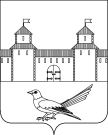 от 28.03.2017 № 510-пОб определении уполномоченного органа муниципального образования Сорочинский городской округ Оренбургской области по расходованию средств на социально-экономическое развитие Сорочинского городского округаВ целях реализации условий договора № 7706017/0376Д от 01.03.2017, заключенного между ПАО «Оренбургнефть» и администрацией Сорочинского городского округа Оренбургской области, в соответствии с Федеральным законом от 06.10.2003 № 131-ФЗ «Об общих принципах организации местного самоуправления в Российской Федерации»,  руководствуясь статьями 32, 35, 40 Устава муниципального образования Сорочинский городской округ Оренбургской области, администрация Сорочинского городского округа Оренбургской области постановляет: 1. Определить Управление образования администрации Сорочинского городского округа Оренбургской области уполномоченным органом по расходованию средств на социально-экономическое развитие Сорочинского городского округа Оренбургской области, а именно: на капитальный ремонт МБОУ ДОД ДСЮШ г. Сорочинска. Расположенного по адресу: Оренбургская область, г. Сорочинск, ул. Володарского, д. 34, источником финансового обеспечения которого являются денежные средства в качестве пожертвования в рамках договора № 7706017/0376Д от 01.03.2017, заключенного между ПАО «Оренбургнефть» и администрацией Сорочинского городского округа Оренбургской области.2. Управлению образования администрации Сорочинского городского округа Оренбургской области обеспечить целевое и эффективное использование денежных средств, направляемых в качестве пожертвования в рамках договора № 7706017/0376Д от 01.03.2017, заключенного между ПАО «Оренбургнефть» и администрацией Сорочинского городского округа Оренбургской области.3. Настоящее постановление вступает в силу со дня его подписания и подлежит размещению на портале муниципального образования Сорочинский городской округ.4. Контроль за исполнение настоящего постановления оставляю за собой.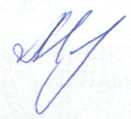 Глава муниципального образованияСорочинский городской округ                                                                           Т.П. МелентьеваРазослано: в дело, прокуратуре, Управление финансов, Управление образования. Администрация Сорочинского городского округа Оренбургской областиП О С Т А Н О В Л Е Н И Е 